
Entwurf eines AG-Modells für eine Sport-AG
„Bewegung mit dem Ball“ - Laufen, Werfen, Fangen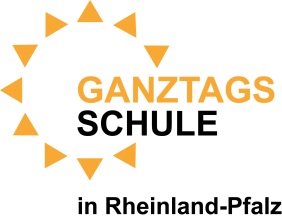 Literaturempfehlung:  
Das Ballspiele Buch – Johanna Friedl 
Kontaktdaten: Katarzyna Wawryka, E-Mail: stelmachkatarina@gmail.com GruppengrößeJahrgangsstufe/MindestalterRaumbedarfTechnische VoraussetzungenTechnische Voraussetzungen
ca. 10-15 Kinder
6 - 10 JahreTurnhalleangemessene Raumgrößeangemessene RaumgrößeVorbereitungsphase
(ca. 6 Wochen vor Beginn der AG)Vorbereitungsphase
(ca. 6 Wochen vor Beginn der AG)Vorbereitungsphase
(ca. 6 Wochen vor Beginn der AG)Vorbereitungsphase
(ca. 6 Wochen vor Beginn der AG)Vorbereitungsphase
(ca. 6 Wochen vor Beginn der AG)ZeitraumInhaltIntentionMaterialMaterial1. Woche
Auswahl verschiedener BallspieleVorauswahl treffenentsprechende Bälle passend zur Auswahl
 entsprechende Bälle passend zur Auswahl
 2. WocheAblauf des Projekts planen
Absprachen mit Schulleitung und Kollegen treffenStrukturierung der AG
Vorbereitung der AG für einen reibungslosen Ablauf3. WocheSichten des vorhandenen Materials, evtl. fehlendes Material nachbestellen4. WocheVorstellung der Sport AG im GTS-Bereich
Werbung für die AG5. WocheSpielplan erstellen und unter Einbezug der SchülerwünscheKonzept, Theorieplanung, Zeitplan
Übungen:werfenfangen
Spiele:VölkerballZombieZweierball
Bälle
Bälle
ArbeitsphaseArbeitsphaseArbeitsphaseArbeitsphaseArbeitsphase6. - 12.
 WocheEinführung VölkerballSpiel Völkerball 
Besprechung/Tippswarmlaufen
kennenlernen des Spiels
Kinder sollen versch. Ballsportarten kennenlernenwarmlaufen
kennenlernen des Spiels
Kinder sollen versch. Ballsportarten kennenlernenSoftbälle
Kühlakku13. - 14.
 WocheEinführung Zombieball
Spiel Zombieball
Besprechung/Tipps
warmlaufen
kennenlernen des Spielswarmlaufen
kennenlernen des SpielsSoftbälle
Kühlakku15. WocheVölkerball
Zombieball
Zweierballwarmlaufen
Wiederholung und Festigungwarmlaufen
Wiederholung und FestigungSoftbälle
Kühlakku16. WocheAbschlussturnier mit:SchülernElternLehrern
als ZuschauerUrkunden
Wettbewerb 
Fairness fördern
WürdigungWettbewerb 
Fairness fördern
WürdigungSoftbälle
Kühlakku
Belohnung
